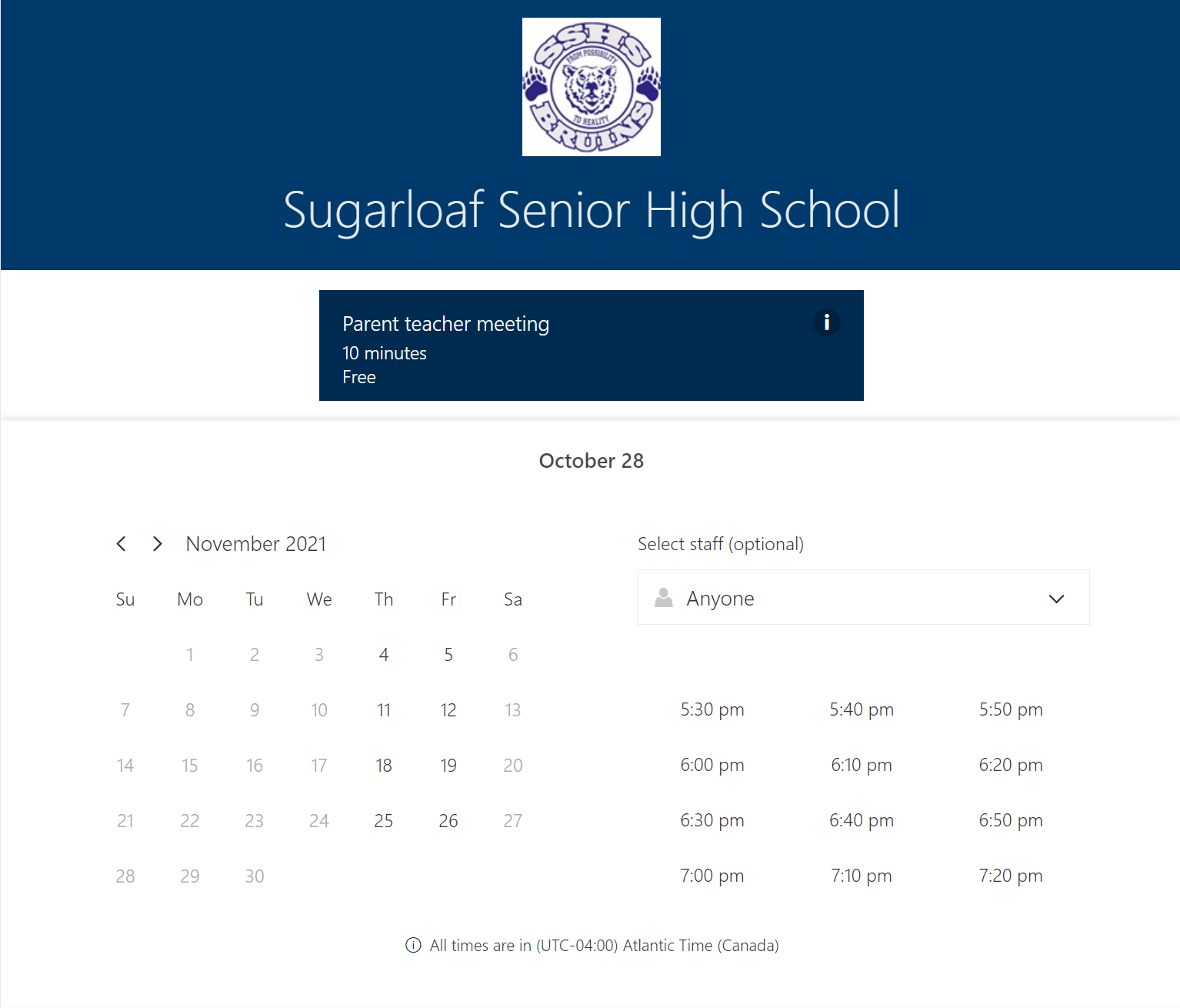 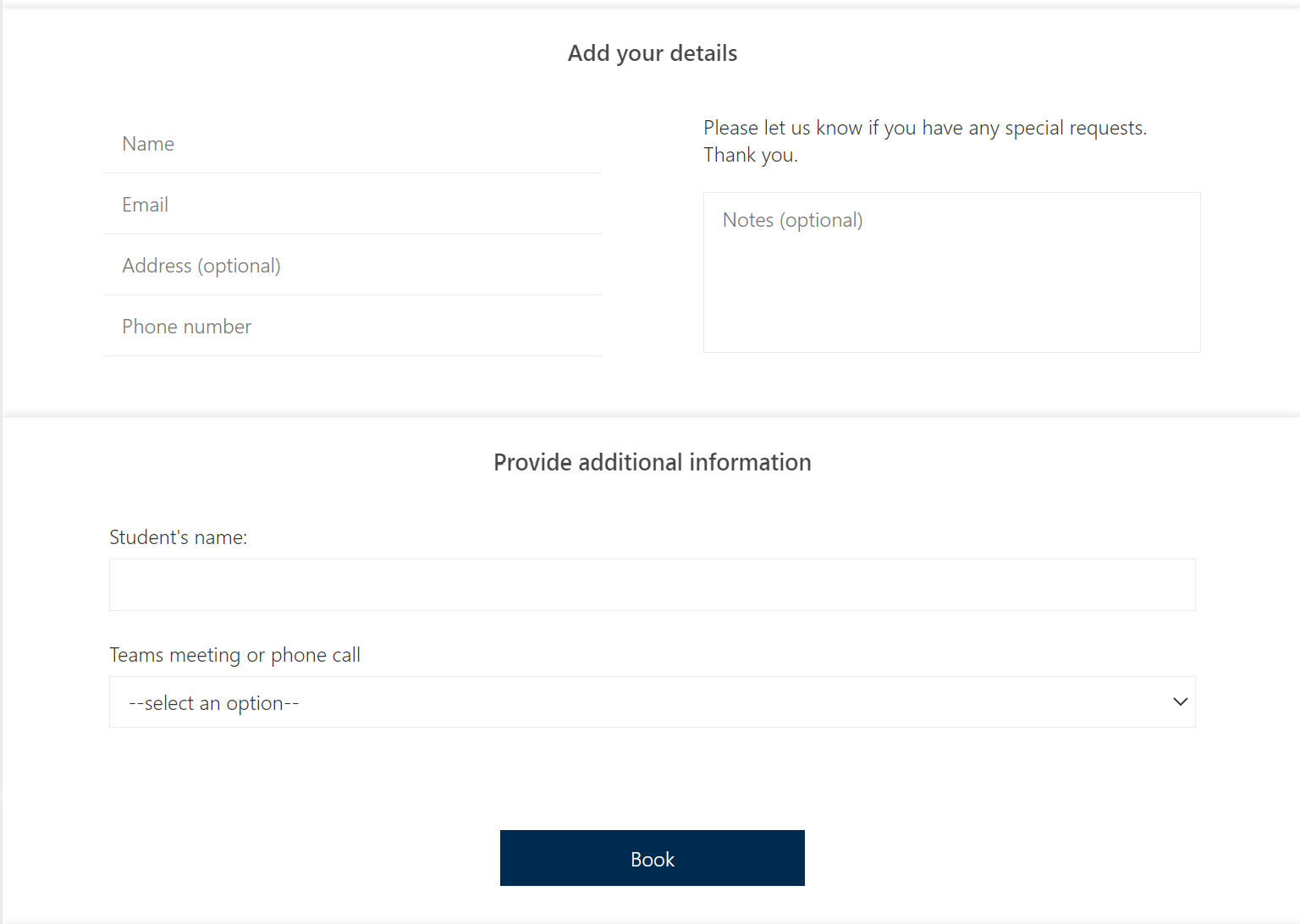 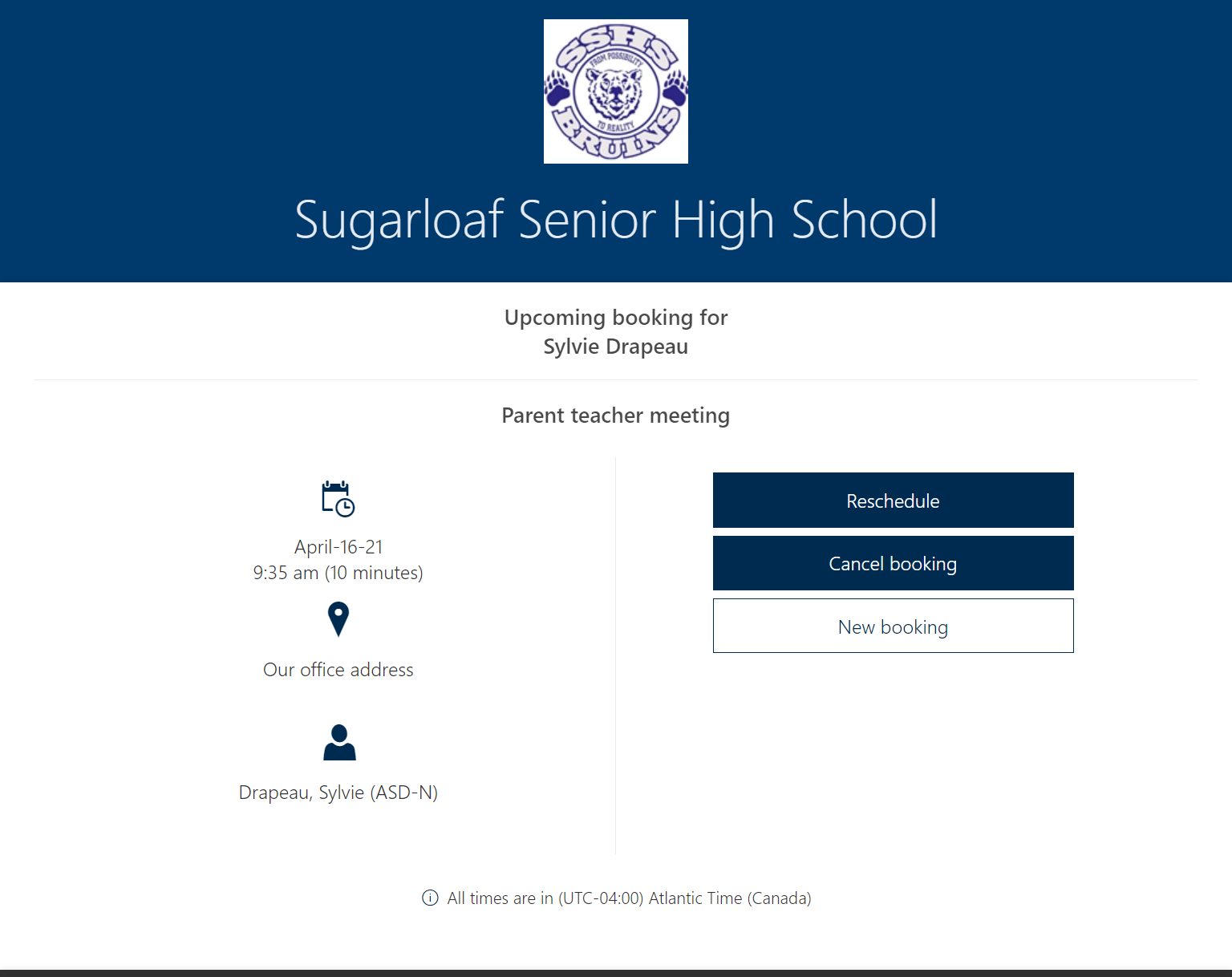 https://outlook.office365.com/owa/calendar/test3216157@nbed.onmicrosoft.com/bookings/